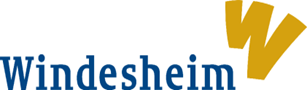 Data Jaarplan SWPBS                                                                               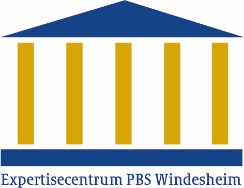 																Dr. Anita BlonkSchool:Plan afgesproken dd: Voor schooljaar: Data voortgangsbesprekingen PBS-Team:Bespreking in het gehele team op de volgende momenten:Bronnen:BoQ en Certificeringseisen 			www.swpbsnetwerk.nlTFI en SET					www.pbswindesheim.nl    MJM.Nelen@windesheim.nl Voorbeelden van data-instrumenten 		www.swpbs.info https://fontys.nl/Professionals-en-werkgevers/Opleidingen-en-cursussen/School-Wide-Positive-Behavior-Support/RAAK-project-Schoolbreed-gedragsvraagstukken-aanpakken-in-het-voortgezet-onderwijs/Deel-4-Sturen-op-data.htmAlgemene informatie				www.swpbs.nlVeiligheidsmonitor en SWIS			www.praktikon.nl Informatie, … vragen…: Anita Blonk a.blonk@windesheim.nl Doelen SWPBSHoe metenWanneerWieTe verwachten resultaten schooljaar …Daadwerkelijke resultaten schooljaar …Doelen om SWPBS in te voeren	Jaar:				Afname van:Verbaal geweldaantal keren dat leerlingen de klas uit worden gestuurd.ziekteverzuim personeel….….Toename van:gevoel van veiligheidsociaal gedrag  op school, in de klas en thuisschoolprestatieseffectieve leertijd..........Voortgang en kwaliteit implementatieVoortgang en kwaliteit implementatieHoe meten? Hoe meten? WanneerMin. 1 keer per jaar WieCoach, PBS-team/ schoolteam/ oudersWieCoach, PBS-team/ schoolteam/ oudersTe verwachten resultaten schooljaar Wat wordt jullie actieplan?Te verwachten resultaten schooljaar Wat wordt jullie actieplan?Daadwerkelijke resultaten schooljaarStartend op groenStartend op groenBoQBoQAl redelijke score op de BoQ>60 %Al redelijke score op de BoQ>60 %TFI groenSETTFI groenSETGroen op orde, werkend aan gele en rode niveauGroen op orde, werkend aan gele en rode niveauTFI geheelTFI geheelOp naar Certificering SWPBS NLOp naar Certificering SWPBS NLCriteria SWPBS NLCriteria SWPBS NLGedrag in de schoolWat meten?Wat meten?Wie meet?Personeel/ pbsteam/…Wie meet?Personeel/ pbsteam/…Wie meet?Personeel/ pbsteam/…Wanneer meten? Elke dag/ een aantal keer/ aantal wekenWanneer meten? Elke dag/ een aantal keer/ aantal wekenTe verwachten resultaten dit schooljaarDaadwerkelijke resultaten dit schooljaar Daadwerkelijke resultaten dit schooljaar Leerlinggedrag:Leerlinggedrag:Algemeen: 5 W’sRegistreren in SWIS, Magister, LVSAlgemeen: 5 W’sRegistreren in SWIS, Magister, LVSSpecifieke situatie Registreren in SWIS, Magister, LVSSpecifieke situatie Registreren in SWIS, Magister, LVSGele interventiesRegistreren in SWIS, Magister, LVSGele interventiesRegistreren in SWIS, Magister, LVSRode interventiesRegistreren in SWIS, Magister, LVSRode interventiesRegistreren in SWIS, Magister, LVS……..……..Gedrag in de schoolWat meten?Wie meet?Personeel/ pbsteam/…Wanneer meten? Elke dag/ een aantal keer/ aantal wekenTe verwachten resultaten dit schooljaarDaadwerkelijke resultaten dit schooljaar Leerkrachtgedrag:4: 1 Instrument:Uitvoeren lessenInstrument:Omgaan met ongewenst gedrag/ Reactieprocedure toepassenInstrument:Gele interventies zoals afgesproken toepassenInstrument:Rode interventies zoals afgesproken toepassenInstrument: 